            Voyage Méditation et Expansion à Samana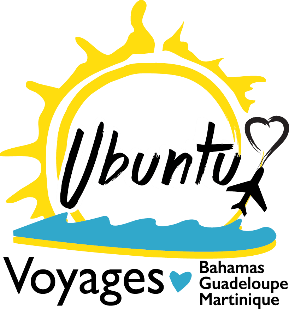                          INSCRIPTION ET RÉSERVATION
Merci de compléter ce formulaire en lettres majuscules et de nous le retourner accompagné d’une photocopie 
de votre passeport, valide 6 mois après la date de retour de votre voyage.  Vous pouvez envoyer le formulaire par courriel à love@genevieveyoung.com Je travaille avec l’Agence de Voyage Essence-Ciel 20, Boul. Des Châteaux #100 Blainville (Que).  Titulaire d’un permis du Québec.Nous pouvons vous offrir une assurance voyage!  il nous fera plaisir de vous faire connaître les couvertures offertes et les tarifs s’y référant.  Aussi, nous vous prions de bien prendre connaissance de vos assurances et de communiquer avec Voyage Essence-Ciel pour plus d’informations. Souscription à l’assurance voyage : OUI      NON         DÉTAIL DU VOYAGE MÉDITATION ET EXPANSIONGeneviève Young vous invite à Méditer pour apprendre à s’aligner à notre essence, à mettre en marche notre moteur de création et à décoder davantage le langage de la vie que ce soit par les synchronicités, par les signes ou par nos sentis. Tout ça dans le but de vivre une liberté d’exister, de vivre plus de joie au quotidien et de devenir un(e) puissant(e) créateur(trice) de la Vie!Prix occupation double avec Ateliers : 1635$Prix occupation double sans Atelier : 1350$*Ajouter 250$ pour occupation simpleDépôt de 545$ à l’inscription, 545$ au 12 août 2019 et 545$ au 12 septembre 2019.INCLUS :  Hébergement en occupation double, Tous les repas, boissons, avion avec Air Canada, transfert de l’aéroport à l’hôtel (20 minutes de l’aéroport). 1 sélection de sièges aller/retour, 1 valise 23 kg et 2 ateliers par jour avec Geneviève Young (sauf 1 journée de congé dans la semaine).RESPONSABLE DU GROUPE : Geneviève YoungRESPONSABLE DU GROUPE : Geneviève YoungRESPONSABLE DU GROUPE : Geneviève YoungRESPONSABLE DU GROUPE : Geneviève YoungParticipant 1 : Avec Atelier □ Sans Atelier□            Participant 2 : Avec Atelier□ Sans Atelier□    Participant 1 : Avec Atelier □ Sans Atelier□            Participant 2 : Avec Atelier□ Sans Atelier□    Participant 1 : Avec Atelier □ Sans Atelier□            Participant 2 : Avec Atelier□ Sans Atelier□    Participant 1 : Avec Atelier □ Sans Atelier□            Participant 2 : Avec Atelier□ Sans Atelier□    PARTICIPANT (E) # 1Prénom et nomDate de naissance :Email 1Téléphone 1Email 2 (si applicable)Téléphone 2 (si urgence)AdresseNuméro PasseportDate expiration passeport                                  Je désire une occupation simple : □    NOUS SOMMES 2  Nous sommes en occupation double                                   Je désire une occupation simple : □    NOUS SOMMES 2  Nous sommes en occupation double                                   Je désire une occupation simple : □    NOUS SOMMES 2  Nous sommes en occupation double                                   Je désire une occupation simple : □    NOUS SOMMES 2  Nous sommes en occupation double PARTICIPANT (E) # 2Prénom et nomDate de naissance :EmailTéléphoneEmail 2 (si applicable)Téléphone 2 (si urgence)AdresseNuméro PasseportDate expiration passeportEN CAS D’URGENCEEN CAS D’URGENCEEN CAS D’URGENCEEN CAS D’URGENCEPrénom NomTéléphoneFACTURATIONFACTURATIONFACTURATIONFACTURATIONType de forfaitMontant TOTAL À PAYER:Versement 1DATE : 545$ par personne à l’inscription (avec ou sans Atelier)  Si occ. Simple + 125$DATE : 545$ par personne à l’inscription (avec ou sans Atelier)  Si occ. Simple + 125$DATE : 545$ par personne à l’inscription (avec ou sans Atelier)  Si occ. Simple + 125$Versement 2DATE : 545$ par personne au 12 août 2019 (avec Atelier ou sans Atelier) Si occ. Simple + 125$DATE : 545$ par personne au 12 août 2019 (avec Atelier ou sans Atelier) Si occ. Simple + 125$DATE : 545$ par personne au 12 août 2019 (avec Atelier ou sans Atelier) Si occ. Simple + 125$Versement 3DATE : 545$ au 12 septembre 2019 (Avec Atelier)     260$ au 12 septembre (Sans Atelier)DATE : 545$ au 12 septembre 2019 (Avec Atelier)     260$ au 12 septembre (Sans Atelier)DATE : 545$ au 12 septembre 2019 (Avec Atelier)     260$ au 12 septembre (Sans Atelier)PAIEMENT PAR VIREMENT BANCAIRE □   à love@genevieveyoung.com PAIEMENT PAR CARTE DE CRÉDIT  □      PAIEMENT PAR VIREMENT BANCAIRE □   à love@genevieveyoung.com PAIEMENT PAR CARTE DE CRÉDIT  □      PAIEMENT PAR VIREMENT BANCAIRE □   à love@genevieveyoung.com PAIEMENT PAR CARTE DE CRÉDIT  □      PAIEMENT PAR VIREMENT BANCAIRE □   à love@genevieveyoung.com PAIEMENT PAR CARTE DE CRÉDIT  □      TYPE DE CARTE DE CREDIT pour Passager 1    Visa  □      MasterCard  □    American Express □Nom sur la carte de crédit : __________________________________________ Numéro de la carte de crédit:    Date Expiration:   Mois:             Année :             Code Sécurité :TYPE DE CARTE DE CREDIT pour Passager 1    Visa  □      MasterCard  □    American Express □Nom sur la carte de crédit : __________________________________________ Numéro de la carte de crédit:    Date Expiration:   Mois:             Année :             Code Sécurité :TYPE DE CARTE DE CREDIT pour Passager 1    Visa  □      MasterCard  □    American Express □Nom sur la carte de crédit : __________________________________________ Numéro de la carte de crédit:    Date Expiration:   Mois:             Année :             Code Sécurité :TYPE DE CARTE DE CREDIT pour Passager 1    Visa  □      MasterCard  □    American Express □Nom sur la carte de crédit : __________________________________________ Numéro de la carte de crédit:    Date Expiration:   Mois:             Année :             Code Sécurité :SIGNATURE : SIGNATURE : SIGNATURE : SIGNATURE :  En signant ce document, vous autorisez les prévelmenets sur votre carte de crédit. En signant ce document, vous autorisez les prévelmenets sur votre carte de crédit. En signant ce document, vous autorisez les prévelmenets sur votre carte de crédit. En signant ce document, vous autorisez les prévelmenets sur votre carte de crédit.TYPE DE CARTE DE CREDIT pour Passager 2   Visa  □      MasterCard  □    American Express □Nom sur la carte de crédit : __________________________________________ Numéro de la carte de crédit:    Date Expiration:   Mois:             Année :             Code Sécurité :TYPE DE CARTE DE CREDIT pour Passager 2   Visa  □      MasterCard  □    American Express □Nom sur la carte de crédit : __________________________________________ Numéro de la carte de crédit:    Date Expiration:   Mois:             Année :             Code Sécurité :TYPE DE CARTE DE CREDIT pour Passager 2   Visa  □      MasterCard  □    American Express □Nom sur la carte de crédit : __________________________________________ Numéro de la carte de crédit:    Date Expiration:   Mois:             Année :             Code Sécurité :TYPE DE CARTE DE CREDIT pour Passager 2   Visa  □      MasterCard  □    American Express □Nom sur la carte de crédit : __________________________________________ Numéro de la carte de crédit:    Date Expiration:   Mois:             Année :             Code Sécurité :SIGNATURE : SIGNATURE : SIGNATURE : SIGNATURE :  En signant ce document, vous autorisez les prévelmenets sur votre carte de crédit. En signant ce document, vous autorisez les prévelmenets sur votre carte de crédit. En signant ce document, vous autorisez les prévelmenets sur votre carte de crédit. En signant ce document, vous autorisez les prévelmenets sur votre carte de crédit.ANNULATIONANNULATIONANNULATIONANNULATIONNotez que les dépôts et/ou paiements sont non-remboursables et non transférables à l’exception de cas de force majeure, ou du fait que la réalisation du séjour serait rendue non sécuritaire ou impossible. Assurez-vous d’avoir des assurances.  Notez que les dépôts et/ou paiements sont non-remboursables et non transférables à l’exception de cas de force majeure, ou du fait que la réalisation du séjour serait rendue non sécuritaire ou impossible. Assurez-vous d’avoir des assurances.  Notez que les dépôts et/ou paiements sont non-remboursables et non transférables à l’exception de cas de force majeure, ou du fait que la réalisation du séjour serait rendue non sécuritaire ou impossible. Assurez-vous d’avoir des assurances.  Notez que les dépôts et/ou paiements sont non-remboursables et non transférables à l’exception de cas de force majeure, ou du fait que la réalisation du séjour serait rendue non sécuritaire ou impossible. Assurez-vous d’avoir des assurances.  Une facture vous sera émise lorsque le paiement final sera effectué.Une facture vous sera émise lorsque le paiement final sera effectué.Une facture vous sera émise lorsque le paiement final sera effectué.Une facture vous sera émise lorsque le paiement final sera effectué.LU, BON POUR ACCORD, EN FOI DE QUOI LES PARTIE ONT SIGNÉ LA PRÉSENTE ENTENTE LE __________________________________________________________________________________________                               ___________________________Participant(e) # 1                                                                                               Participant(e) # 2______________________________________Responsable du groupe :LU, BON POUR ACCORD, EN FOI DE QUOI LES PARTIE ONT SIGNÉ LA PRÉSENTE ENTENTE LE __________________________________________________________________________________________                               ___________________________Participant(e) # 1                                                                                               Participant(e) # 2______________________________________Responsable du groupe :LU, BON POUR ACCORD, EN FOI DE QUOI LES PARTIE ONT SIGNÉ LA PRÉSENTE ENTENTE LE __________________________________________________________________________________________                               ___________________________Participant(e) # 1                                                                                               Participant(e) # 2______________________________________Responsable du groupe :LU, BON POUR ACCORD, EN FOI DE QUOI LES PARTIE ONT SIGNÉ LA PRÉSENTE ENTENTE LE __________________________________________________________________________________________                               ___________________________Participant(e) # 1                                                                                               Participant(e) # 2______________________________________Responsable du groupe :